/INSECT & EMERGENCY ALLERGY 			Hamden Public SchoolsThe severity of symptoms can quickly change.   symptoms of anaphylaxis can potentially progress to a  threatening situation!!TO BE COMPLETED BY PARENT  AUTHORIZED HEALTHCARE PROVIDER*TURN OVER  FOR INSTRUCTIONS ON ADMINISTERING EPIPEN  EPIPEN JR.*EMERGENCY FOR STUDENTNAME: ________________________________________GRADE/SCHOOL: _______________________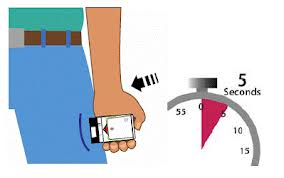 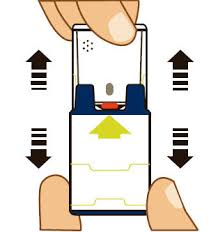 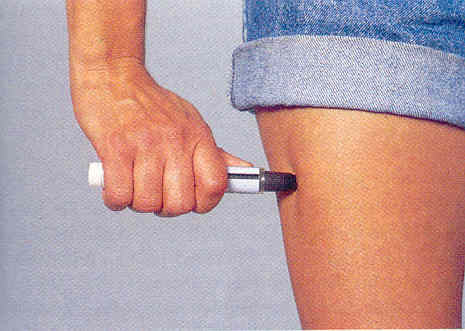 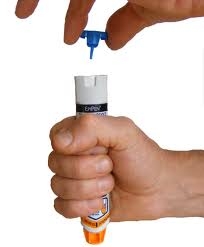 Connecticut State Law and Regulations 10-212(a) require a written medication order of an authorized prescriber, (physician, dentist, optometrist, advanced practice registered nurse or physician's assistant, and for interscholastic and intramural sports only, a podiatrist) and parent/guardian written authorization, for the nurse, or in the absence of the nurse, a qualified school personnel to administer medication. STUDENT INFORMATIONStudent Name          DOB:          STUDENT INFORMATIONHome/Cell Phone          Grade         STUDENT INFORMATIONKnown Life-Threatening Allergies:Diagnosis of Oral Allergy Syndrome? No   YesPlease list allergens:History of Asthma?   No   Yes
(Asthma may indicate an increased risk of severe reaction)History of SEVERE Anaphylactic Reaction? No   Yes,If checkedYES, give epipen immediately if allergen was likely eaten, at onset of any symptoms, and follow the  protocol belowTREATMENT Any ONE of these SEVERE SYMPTOMS of Anaphylaxis after suspected or known ingestion:Difficulty breathing or swallowingDizzy, faint, confused, pale or blue, hypotension/weak pulse ORANY COMBINATION OF SYMPTOMS FROM DIFFERENT BODY AREAS:AIRWAY:	Short of breath, chest tightness, wheeze, repetitive cough, profuse runny noseTHROAT: Tight, hoarse, trouble breathing/swallowing, droolingMOUTH:	Swollen lips or tongue SKIN:	Hives, Itchy rashes, swelling (e.g., eyes, lips)GUT:	Nausea,Vomiting, diarrhea, crampy painfollow this protocol:1.INJECT EPINEPHRINE IMMEDIATELY!2.Call 9113.Raise feet above the head,remain lying down &continue monitoring4.Give additional medications as ordered
- Antihistamine 
- Bronchodilator/Albuterol if has asthma
5. Notify Parent/Guardian6. Notify Prescribing Provider / PCP7. When indicated, assist student to rise slowly.TREATMENT ORAL ALLERGY SYNDROME  (if diagnosis confirmed above):MOUTH:	Itchy mouth, lips, tongue and/or throatSKIN:	Itching just around mouth1.	GIVE ANTIHISTAMINE (swish, gargle, &swallow)2.	Monitor student as indicated; notify healthcare provider & parent as indicated3.	If progresses to  symptoms of anaphylaxis, USE EPINEPHRINE (as stated above)DOSAGE OF MEDICATIONSEpinephrine Epi Auto-injector, Jr (0.15mg) inject intramuscularly  Epi Auto-injector (0.3mg) inject intramuscularly Asecond dose of epinephrine can be given 5 minutes or more after the first if symptoms persist or recur. Epi Auto-injector, Jr (0.15mg) inject intramuscularly  Epi Auto-injector (0.3mg) inject intramuscularly Asecond dose of epinephrine can be given 5 minutes or more after the first if symptoms persist or recur. Epi Auto-injector, Jr (0.15mg) inject intramuscularly  Epi Auto-injector (0.3mg) inject intramuscularly Asecond dose of epinephrine can be given 5 minutes or more after the first if symptoms persist or recur.DOSAGE OF MEDICATIONSAntihistamineBenadryl/Diphenhydramine  Dose:       Route:  Frequency:Other  Dose:        Route:       Relevant Side EffectsTachycardiaOther      DOSAGE OF MEDICATIONSMedication shall be administered during school year:
2017 to        2018NOTE: If nurse is not available, the epinephrine injector be given by designated school personnel foranyanaphylaxis symptomsNOTE: If nurse is not available, the epinephrine injector be given by designated school personnel foranyanaphylaxis symptomsAUTHORIZATIONPrescriber’s Signature:                                                   Prescriber’s Authorization to Self AdministerConfirms student is capable to safely and properly administer medicationYes   NoDate:        Prescriber’s printed name or stampAUTHORIZATIONParent: I hereby request that the above ordered medication be administered by school personnel and consent to communications between the school nurse and the prescriber that are necessary to ensure safe administration of this medication. This protocol will be in effect until the end of the current or extended school year. This medication will be destroyed if not picked up within one week following termination of the order or the end of the school year. Whichever comes first, unless the student will be attending an extended school year (ESY) program. A new protocol will be needed for the next school year.  I have received, reviewed and understand the above information.Date:        Prescriber’s printed name or stampAUTHORIZATIONParent’s Signature:                                                          Parent’s Authorization to Self AdministerYes     NoDate:        